  I 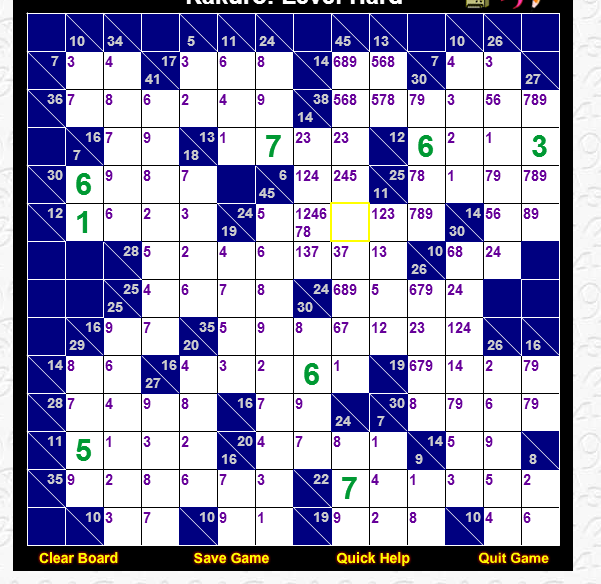 